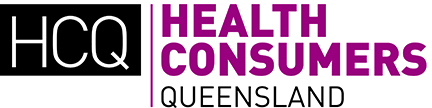 Expression of Interest Hospital in the Home (HITH) Consumer Communication Review Closing date: Thursday 9 May 2019 Healthcare Improvement Unit Clinical Excellence Queensland is recruiting four consumers to participate in a communication review exercise. This will be a one-off appointment which can be completed via email and in your home.   Clinical Excellence Queensland (CEQ), in recent months, has been collaborating with Queensland Hospital in the Home (HITH) Services to enhance and optimise HITH service delivery in Queensland. Improved promotion of HITH, among other items, has been identified as a key enabler for HITH. To address this, CEQ has developed content for a public-facing internet site, and have also developed a suite of multi-modal resources for both patients and clinicians.  PurposeThe aim of the review is to have consumer input into the development of proposed internet content regarding Hospital in the Home (HITH), and in addition, some patient resources which have been developed. Role of the consumerThe Healthcare Improvement Unit would like four consumers to provide input into the draft content for the HITH public facing website, as well as the developed patient resources. Who is it for?The successful consumers will ideally represent a variety of consumers from different backgrounds and locations.The opportunity would suit a consumer who has accessed or attempted to access Hospital in the Home Services, or a carer who also has accessed or attempted to access HITH services. This would also suit someone who has a keen interest and support for patients being able to access hospital and health services in their home. Time and locationThis opportunity can be completed at home in your time over a two hour period. You can decide if you would like to complete the activity in one go or over time, however the time allocated to review the content will be 2 hours. The draft website content and promotion materials will be provided to you shortly after the application period has closed. Feedback on the website content and communication suite will be required within one week. Remuneration and SupportThe four successful consumers will be remunerated $80 for their 2 hour period. How to applyPlease complete this Expression of Interest and return to Health Consumers Queensland via consumer@hcq.org.au. For assistance completing this Expression of Interest, please contact Michael Taylor via michael.taylor@hcq.org.au or by phone on 07 3012 9090.For queries relating to the Hospital in the Home Consumer Communication Review please call ,  on 07 3328 or email @health.qld.gov.auExpression of Interest for Hospital in the Home (HITH) Consumer Communication Review Personal detailsPersonal detailsPersonal detailsPersonal detailsFull name:	Full name:	Full name:	Full name:	Phone number:	Phone number:	Phone number:	Phone number:	Email:Email:Email:Email:Address:Address:Address:Address:Postcode:Postcode:Postcode:Postcode:By completing this application I consent for my details to be added to the Health Consumers Queensland network database By completing this application I consent for my details to be added to the Health Consumers Queensland network database YesNoI would like to receive email updates from Health Consumers QueenslandI would like to receive email updates from Health Consumers QueenslandYesNoAre you happy for Health Consumers Queensland to share this form with Queensland Health as part of the process for this application?            Are you happy for Health Consumers Queensland to share this form with Queensland Health as part of the process for this application?            YesNoWould you like us to retain this application for future vacanciesApplications not retained are destroyed once the application process is complete.Would you like us to retain this application for future vacanciesApplications not retained are destroyed once the application process is complete.YesNoPlease highlight any group that you identify as being a part of:Please highlight any group that you identify as being a part of:Please highlight any group that you identify as being a part of:Please highlight any group that you identify as being a part of:Living with a disability/chronic conditionCaring for someone with a disabilityPhysically isolated or transport disadvantagedCulturally or linguistically diverseFrom a non-English speaking backgroundCulturally or linguistically diverseFrom a non-English speaking backgroundCulturally or linguistically diverseFrom a non-English speaking background  Do you identify as:  Aboriginal      Torres Strait Islander      Both     Prefer not to state  Do you identify as:  Aboriginal      Torres Strait Islander      Both     Prefer not to state  Do you identify as:  Aboriginal      Torres Strait Islander      Both     Prefer not to state  Do you identify as:  Aboriginal      Torres Strait Islander      Both     Prefer not to state  Are you a:  Consumer      Carer       Are you a:  Consumer      Carer       Are you a:  Consumer      Carer       Are you a:  Consumer      Carer       Age range          16-24      25-29      30-39      40-49      50-59       60-69      70+  Age range          16-24      25-29      30-39      40-49      50-59       60-69      70+  Age range          16-24      25-29      30-39      40-49      50-59       60-69      70+  Age range          16-24      25-29      30-39      40-49      50-59       60-69      70+Other needs and requirementsOther needs and requirementsOther needs and requirementsOther needs and requirementsIs there anything that will help you participate in this activity more fully?Is there anything that will help you participate in this activity more fully?YesNoIf yes, please provide details eg disability support worker, interpreter, closed captioning, hearing loop, central position to enable better hearing, etc. If yes, please provide details eg disability support worker, interpreter, closed captioning, hearing loop, central position to enable better hearing, etc. If yes, please provide details eg disability support worker, interpreter, closed captioning, hearing loop, central position to enable better hearing, etc. If yes, please provide details eg disability support worker, interpreter, closed captioning, hearing loop, central position to enable better hearing, etc. Your responses to the following questions only need to be a brief sentence or two.Please describe any experience (if any) as a health consumer representative including committees, focus groups, surveys, governance roles, etc.Please describe any connections you have to your community (e.g. networks, groups)Please describe your interest in this topic